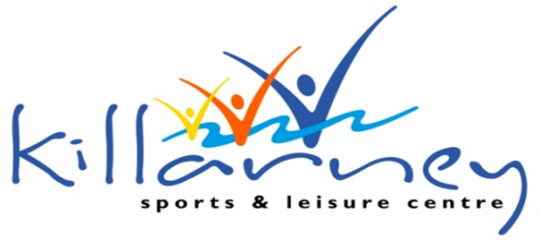 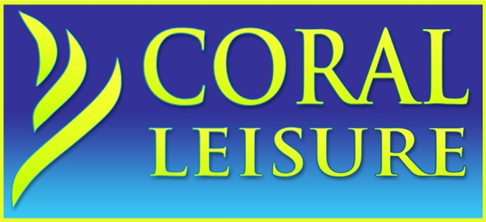 Data Protection   Coral Leisure and Killarney Sports & Leisure Centre are committed to protecting the privacy of their users, customers, members and staff.  Coral Leisure and Killarney Sports & Leisure Centre have determined that they have a necessary lawful basis for processing data. The lawful bases for processing are set out in Article 6 of the GDPR. This information is needed to provide you with our services and products and is in our legitimate interests to deliver those services and products to you at the highest possible standard.Coral Leisure and Killarney Sports & Leisure Centre sometimes necessarily need to process health information of users, customers, members and staff for the safe operation of the centre and any activities or services it provides or facilitates.  The processing of this health Special Categories are processed under the derogations in Articles 9.2(h) and 9.2(i) of the GDPR. Any personal data we gather and process is protected by all necessary reasonable means. Any written data is secured on site and all digital data is protected to the highest reasonable standards by ourselves and our third party data processors.  Coral Leisure and Killarney Sports & Leisure Centre operate a CCTV recording system on and around their premises for the purposes of crime prevention and public safety. These images are of the public areas only and are being monitored and recorded on site.  These recordings shall be kept for a time period of 30 days, excluding following any incidents or requests from the Gardai, requiring that specific incidents or time periods be kept for a longer period. For our online specific privacy policy please see our website at http://killarney.coralleisure.ieCoral Leisure and Killarney Sports & Leisure Centre are committed to maintaining the highest standards of protecting your personal data and as such will carry out at a minimum and annual review of this policy and sooner if necessary where required. Coral Leisure and Killarney Sports & Leisure Centre have appointed a Data Protection Champion in Killarney. Please contact Helena Hammond for any Data Protection queries.  Helena.hammond@killarneyleisure.com